一月份讀書會 會議記錄表一月份讀書會 會議記錄表一月份讀書會 會議記錄表一月份讀書會 會議記錄表日期/時間2023/01/17  21:30地點線上會議(google meet)主持人王金燦記錄盧瑞森與會成員(按字母順序排列) 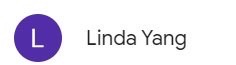 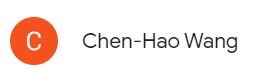 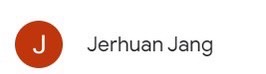 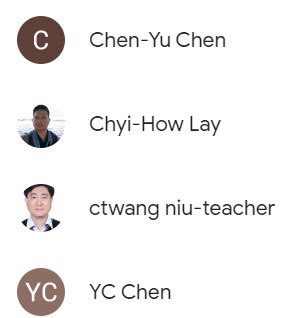 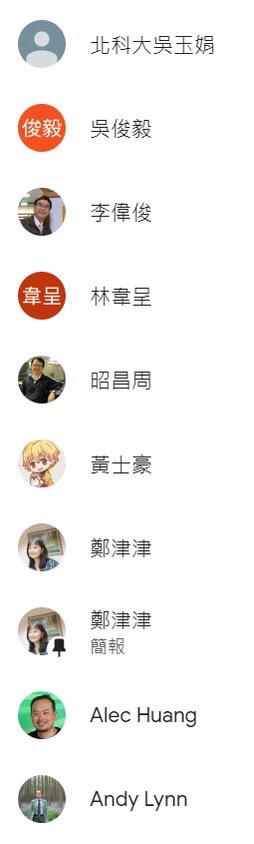 (按字母順序排列) (按字母順序排列) 會議記錄會議記錄會議記錄會議記錄1月份讀書會圓滿結束，感謝鄭津津教授對清真產業策進講演分享，感謝各位先進們的出席。2023年02月讀書會主持人將由國科會 駐印科技組組長 王金燦 教授 以及 國立台北科技大學 材料及資源工程系 楊永欽 教授擔任。時間：待定。主講者：待定。主題：待定歡迎各位先進踴躍參與。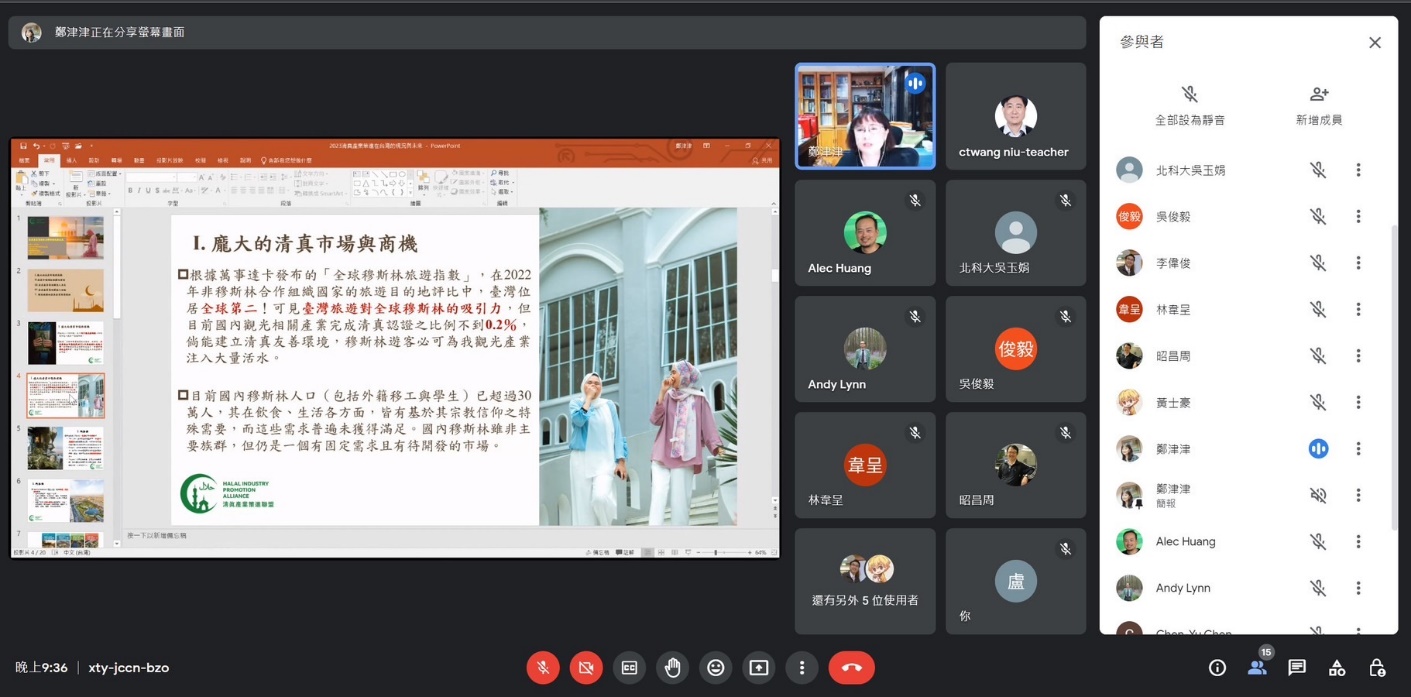 讀書會進行一景。1月份讀書會圓滿結束，感謝鄭津津教授對清真產業策進講演分享，感謝各位先進們的出席。2023年02月讀書會主持人將由國科會 駐印科技組組長 王金燦 教授 以及 國立台北科技大學 材料及資源工程系 楊永欽 教授擔任。時間：待定。主講者：待定。主題：待定歡迎各位先進踴躍參與。讀書會進行一景。1月份讀書會圓滿結束，感謝鄭津津教授對清真產業策進講演分享，感謝各位先進們的出席。2023年02月讀書會主持人將由國科會 駐印科技組組長 王金燦 教授 以及 國立台北科技大學 材料及資源工程系 楊永欽 教授擔任。時間：待定。主講者：待定。主題：待定歡迎各位先進踴躍參與。讀書會進行一景。1月份讀書會圓滿結束，感謝鄭津津教授對清真產業策進講演分享，感謝各位先進們的出席。2023年02月讀書會主持人將由國科會 駐印科技組組長 王金燦 教授 以及 國立台北科技大學 材料及資源工程系 楊永欽 教授擔任。時間：待定。主講者：待定。主題：待定歡迎各位先進踴躍參與。讀書會進行一景。